For Immediate Release: October 27, 2016 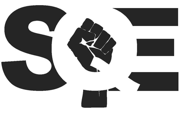 NEWS FROM STUDENTS FOR QUALITY EDUCATIONContact: Gloria Juarez (323) 425-5285, grm92@live.com; Karen Guzman, (760) 481-5529 (bilingual), guzma047@gmail.com;Media AdvisoryCSU Students for Quality Education stage ‘die-in’, hold news conference to denounce proposed tuition increaseCSU Dominguez Hills — At 1:00pm Monday, Oct. 31 (PST), students will be holding a die-in to raise awareness about the serious impacts the privatization of higher education by the Board of Trustees, is causing on our state university students. The die-in will be followed by a news conference where students will announce their plans to shut down Chancellor White’s plans to increase tuition by 5%.
Members of the campus and local news media are invited to attend:Student ‘Die-in’ and news conference @ 1:00pm (PST)North Lawn in front of LSUCSU Dominguez Hillshttp://www4.csudh.edu/campus-map-directions/campus-map/BACKGROUNDThe CSU Board of Trustees will discuss raising tuition for students across the California State University system during its Nov. 15-16 Trustees meeting.Between 2002-2012, tuition in the CSU went up 283%, making this generation of CSU students pay more for their education than ever before in history. This year marks the end of a CSU statewide tuition freeze that students fought for, and Chancellor White has already suggested a 5% tuition increase.Students are already suffering from homelessness, hunger, and fair access and affordability to their higher education; tuition increases are not an option, as students and members SQE are advocating. The group is set to stage a die-in and hold a news conference, where they will announce plans to shut down any plans to increase student tuition that will force more students to drop out of college. They are calling for a movement that says “Enough!” with the privatization of higher education; students deserve free and quality higher education in California.SQE also has launched an online effort to share stories from students, using Facebook, Twitter and the SQE site to help students unite in the fight against tuition increases. Students, faculty and community members can submit their story at http://csusqe.org/dearbot/ and follow the conversation on social media using #DearBOT, #TheWalkingDebt, and #ReclaimTheCSU.ABOUT STUDENTS FOR QUALITY EDUCATION (SQE): Students for Quality Education (SQE) is a statewide student coalition, with eighteen chapters throughout the California State University system. SQE believes education should be accessible and affordable to all students. Formed in 2007-2008 to build a student movement for educational rights in public higher education, they work closely with the California Faculty Association to #ReclaimTheCSU.###